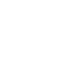 НОВООДЕСЬКА МІСЬКА РАДАМИКОЛАЇВСЬКОЇ ОБЛАСТІР І Ш Е Н Н ЯКеруючись статтею 26 Закону України «Про місцеве самоврядування в Україні»,  відповідно статей 12, 122, 134-137, 186 Земельного кодексу України, Закону України «Про землеустрій», з метою залучення додаткових коштів у місцевий бюджет для реалізації програм соціально-економічного розвитку територіальної громади Новоодеської міської ради, забезпечення ефективного використання земель, міська рада  В И Р І Ш И Л А: 1. Включити земельну ділянку сільськогосподарського призначення площею 98,56 га ріллі, кадастровий номер – 4824884600:24:000:0001, для ведення підсобного господарства до переліку земельних ділянок, які пропонуються для продажу права оренди на земельних торгах у формі аукціону: 2. Надати дозвіл територіальній громаді Новоодеської міської ради на розроблення проекту землеустрою щодо відведення земельної ділянки сільськогосподарського призначення площею 98,56 га ріллі (кадастровий номер – 4824884600:24:000:0001) шляхом зміни виду цільового призначення з «для ведення підсобного сільського господарства» (код КВЦПЗ - 01.04) на «для ведення товарного сільськогосподарського виробництва» (код КВЗПЗ – 01.01), розташованої в межах Новоодеської міської ради Миколаївського району Миколаївської області. 3. Фінансування підготовки лотів до продажу на земельних торгах здійснити на підставі договору на підготовку лота між організатором торгів та виконавцем робіт із землеустрою щодо підготовки лоту з наступним відшкодуванням витрат виконавцю робіт за рахунок коштів, що сплачуються покупцем лота.4. Доручити міському голові Новоодеської міської ради укладання договорів на підготовку лотів з виконавцем робіт із землеустрою.  5. Розроблений у відповідності до чинного законодавства проект із землеустрою подати на розгляд та затвердження до Новоодеської міської ради.6. Контроль за виконання цього рішення покласти на постійну комісію  міської ради з питань аграрно-промислового розвитку та екології.Міський голова						Олександр ПОЛЯКОВВід 13.10.2023 р. № 18м. Нова Одеса         XХVIІІ позачергова сесія восьмого скликанняПро включення земельної ділянки до переліку земельних ділянок сільськогосподарського призначення, які пропонуються для продажу права оренди на земельних торгах (у формі аукціону) окремими лотами